 Case 1: 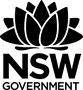 Solve the differential equation , given that  when .Method 1: Indefinite Integral techniqueMethod 2: Definite integral techniqueWorked solutionExplanationMultiply both sides of the equation by  so that the variables are separated.Integrate both sides of the equation.Acknowledge the constant on the right-hand side of the equation only. ❶Simplify the expression.Substitute in  when .Rearrange to find .Substitute back into ❶Worked solutionExplanationMultiply both sides of the equation by  so that the variables are separated.Integrate both sides of the equation by forming an integral with variables x and y as the upper limits and the conditions  and  as the lower limits. There is no need to consider constant values using this method.Evaluate both integral statements using the limits.Rearrange to find the solution.